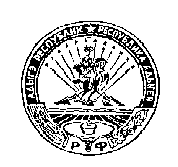 	РЕСПУБЛИКА АДЫГЕЯ                                                                 АДЫГЭ РЕСПУБЛИК         КОШЕХАБЛЬСКИЙ РАЙОН                                                              КОЩХЬАБЛЭ РАЙОН                АДМИНИСТРАЦИЯ                                                         МУНИЦИПАЛЬНЭ ОБРАЗОВАНИЕУМУНИЦИПАЛЬНОГО ОБРАЗОВАНИЯ                                      «БЛЭЩЭПСЫНЭ КЪОДЖЭ ПСЭУП1»«БЛЕЧЕПСИНСКОЕ СЕЛЬСКОЕ ПОСЕЛЕНИЕ»                                  ИАДМИНИСТРАЦИЕ            385431, а. Блечепсин, ул. Ленина, 37                                                                      385431, къ. Блащэпсынэ, Лениным иур., 37       тел. (989) 126-23-03, факс (87770) 9-94-30                                                                    тел. (989) 126-23-03, факс (87770) 9-94-30                 E-mail: blechamo@mail.ru                                                                                                E-mail: blechamo@mail.ruРАСПОРЯЖЕНИЕ   24.12.2021г.                              № ____                                        а. БлечепсинОб оказании материальной помощи1. Согласно поданного заявления Шхабацевой Сусаны Аскарбиевны, оказать материальную помощь в размере 50 000 рублей в связи с тяжелым материальным положением. 2.  Распоряжение вступает в силу с момента его подписания.Глава администрацииМО «Блечепсинское сельское поселение»                                 	К.Х. Шовгенов